FOR IMMEDIATE RELEASE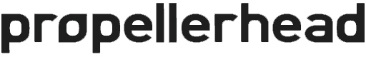 Propellerhead Releases Rigs 3 for ReasonBest-selling instrument and effects, hundreds of custom-made patches and video tutorials now added to the popular production bundlesStockholm, Sweden, March 14, 2018 – Propellerhead Software today released the Rigs 3 series, an update to its best-selling Rig Series Rack Extension and ReFill bundles for Reason 10. Rigs 3 series bundles are designed specifically to fit any style of music you make, and now you can save over 75% with these custom-curated Rack Extensions. Backline Rig 3, Mix & Mastering Rig 3, and Synthetic Rig 3 contain over 90+ Rack Extension and ReFills, hundreds of custom-made patches created by expert engineers and sound designers and 180+ video tutorials to get the most out of your Rigs. Rigs 3 offers a huge collection of 90+ hand-picked Reason Rack Extensions made by leading developers such as Propellerhead, Rob Papen, Softube, Korg, McDSP and more. Explore new sounds with hundreds of expertly crafted custom-made patches and develop as a music maker with hours of custom tutorial videos from ASK.Audio that will help you get the most out of your new products. Save over $1350 on Rack Extensions and ReFills for the unbeatable price of $349 each, or upgrade from Rig 1 or Rig 2 for USD $99.The Rigs 3 series includes:Mix & Mastering Rig 3: Mixing and mastering engineers are some of the most passionate and demanding people about the signal chain their sounds pass through. Shouldn’t you be too?35 Rack Extensions / 1 ReFill / 70 Videos / 325 PresetsFeatured products: Softube FET-compressor, Selig DeEsser, Kratos 2 MaximizerSynthetic Rig 3: If you’re the type of music maker who finds inspiration from the unique characteristics each synthesizer imparts to the creative process, then we’ve sure got some inspiration here for you.29 Rack Extensions / 1 ReFill / 58 Videos / 476 PresetsFeatured products: Parsec, eXpanse, ABL3Backline Rig 3: The more music technology evolves and develops, the more prized the classics become for your sound. Rotary speakers, soulful keys, boutique amps, and vintage units transport your Reason rack to 1977.30 Rack Extensions / 4 ReFills / 60 Videos / 339 PresetsFeatured products: StringWERK, ChamberTron, A-List Studio DrummerPricing and availabilityAll bundles are available as direct downloads from Propellerhead’s website.Purchase your Rigs 3 bundle for USD $349 / EUR €349Upgrade from an earlier version for USD $99 / EUR €99Reason 10 is available as a direct download from Propellerhead’s website or from an authorized dealer.Visit propellerheads.se for more information.Photo file: Rigs3_press_image.JPGPhoto caption: Propellerhead has released Rigs 3 for ReasonAbout Propellerhead SoftwareFormed in 1994, Propellerhead Software is a privately-owned company based in Stockholm, Sweden. Renowned for its musician-centric approach, Propellerhead has created some of the world’s most innovative music software applications, interfaces and technology standards. Musicians, producers and the media have praised Reason, ReCycle and ReBirth applications for being inspiring, great sounding and of impeccable quality. Technologies such as ReWire and the REX file format are de-facto industry standards, implemented in all major music software. Today, Propellerhead’s products are used all over the world by hundreds of thousands of professionals and enthusiasts for all kinds of music making. http://www.propellerheads.sePress contactsFor further information, please contact our press representative:Ed Jamesed@clynemedia.comFor online press releases, high-resolution images and other media resources, please go to www.propellerheads.se/press. 